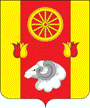 АдминистрацияРемонтненского сельского поселенияПОСТАНОВЛЕНИЕ16.06.2023                                      с. Ремонтное                                                            № 114В соответствии с Федеральным законом от 06.10.2003 №131-ФЗ «Об общих принципах организации местного самоуправления в Российской Федерации», постановлением Правительства РФ от 10.02.2017 №169 «Об утверждении правил предоставления и распределения субсидий из федерального бюджета субъектов РФ на поддержку государственных программ субъектов РФ и муниципальных программ формирования современной городской среды», Постановлением Администрации Ремонтненского сельского поселения от 15.06.2023 № 112 «Об утверждении Порядка разработки, обсуждения с заинтересованными лицами и утверждения дизайн-проектов общественных территорий, включаемых в муниципальную программу «Формирование комфортной городской среды территории Ремонтненского сельского поселения на 2019-2030год», руководствуясь Уставом муниципального образования «Ремонтненское сельское поселение»  ПОСТАНОВЛЯЮ:       1.	Назначить проведение общественных обсуждений дизайн - проекта благоустройства общественной территории «Благоустройство территории, расположенной по адресу: Ростовская область, Ремонтненский район, с. Ремонтное, между ул. Ленинская и ул. Октябрьская с западной стороны центральной площади – 2 этап» на 21.06.2023 г. до 16.00 часов, посредством обсуждения через сайт Администрации Ремонтненского сельского поселения https://remontnenskoe.ru/.         2. Установить, что размещение дизайн - проекта для ознакомления находится на официальном сайте Администрации Ремонтненского сельского поселения в сети Интернет.        3.Предложения и замечания по дизайн - проекту принимать на бумажном носителе по адресу: Ростовская область, Ремонтненский район, с. Ремонтное, ул. Ленинская, 94 или в электронной форме по адресу: sp32347@donpac.ru.         4.	Данное постановление подлежит официальному размещению на официальном сайте Администрации Ремонтненского сельского поселения в сети Интернет.        5.	Контроль за исполнением настоящего постановления оставляю за собой.О назначении общественных обсуждений дизайн – проекта благоустройства общественной территории «Благоустройство территории, расположенной по адресу: Ростовская область, Ремонтненский район, с. Ремонтное, между ул. Ленинская и ул. Октябрьская с западной стороны центральной площади – 2 этап»Глава Администрации  Ремонтненского сельского поселенияА.Я. Яковенко 